ESCOLA _________________________________DATA:_____/_____/_____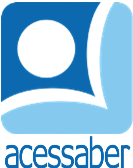 PROF:_______________________________________TURMA:___________NOME:________________________________________________________O CORVO E O JARRONO VERÃO, QUANDO OS PÁSSAROS NÃO ENCONTRAVAM MUITO PARA BEBER, UM CORVO SEDENTO ENCONTROU UM JARRO COM ÁGUA. MAS O JARRO ERA ALTO E TINHA UM GARGALO ESTREITO, POR MAIS QUE TENTASSE O CORVO NÃO CONSEGUIA ALCANÇAR A ÁGUA. O POBREZINHO SENTIU COMO SE FOSSE MORRER DE SEDE.ENTÃO TEVE UMA IDEIA, PEGOU ALGUMAS PEDRINHAS E JOGOU-AS, UMA A UMA, NO JARRO. A CADA PEDRINHA A ÁGUA SUBIA UM POUCO, ATÉ QUE FINALMENTE SUBIU O SUFICIENTE PARA QUE ELE PUDESSE BEBER.EM CASO DE EMERGÊNCIA, UM BOM USO DE NOSSA INTELIGÊNCIA PODE NOS AJUDAR.QUESTÕESQUAL É O TÍTULO DO TEXTO?R: __________________________________________________________________QUANTOS PARÁGRAFOS HÁ NO TEXTO?R: __________________________________________________________________QUEM É O PERSONAGEM PRINCIPAL DA HISTÓRIA?R: __________________________________________________________________EM QUAL ESTAÇÃO DO ANO SE PASSA A HISTÓRIA?R: __________________________________________________________________QUAL ERA O PROBLEMA DOS PÁSSAROS?R: __________________________________________________________________________________________________________________________________________________________________________________________________________________________________________________________________________________________________________________________________________________O QUE O CORVO ENCONTROU?R: __________________________________________________________________________________________________________________________________________________________________________________________________________________________________________________________________________________________________________________________________________________COMO O CORVO SOLUCIONOU O PROBLEMA?R: __________________________________________________________________________________________________________________________________________________________________________________________________________________________________________________________________________________________________________________________________________________FAÇA UMA ILUSTRAÇÃO DA HISTÓRIA: